CHARTER VAN DE WERKGEVER: LEVERANCIER STORTKLAAR BETON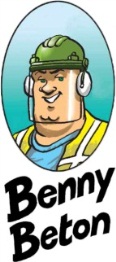 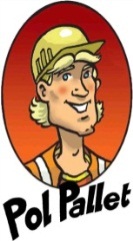 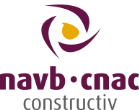 CAMPAGNE LEVER VEILIGDe veilige levering van bouwmaterialen is letterlijk van levensbelang voor iedereen die op de bouwplaats aanwezig is! Daarom vragen we u als leverancier van stortklaar beton om dit veiligheids- en gezondheidscharter te ondertekenen en u ertoe te verbinden om veilig te werken bij uw werkgever.Als charterondertekenaar ontvangt u:gratis ondersteuning door het navb bij het opzetten en implementeren van een preventiebeleid in uw ondernemingeen vermelding als geëngageerde leverancier van stortklaar beton op de campagnewebsite 
leverveilig.be > Ik engageer mij !
(na validatie van uw input door het navb)info en promotiemateriaal: folders,  affiches en stickersAls leverancier van stortklaar beton verbind ik mij ertoe initiatieven te nemen om de veiligheid en gezondheid op het werk te bevorderen en initiatieven uit te werken qua: 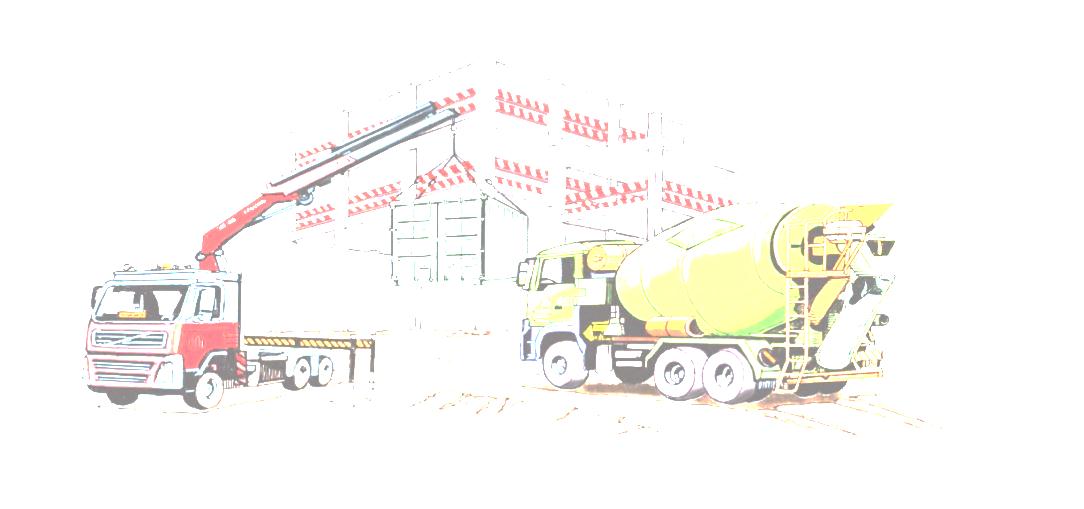 